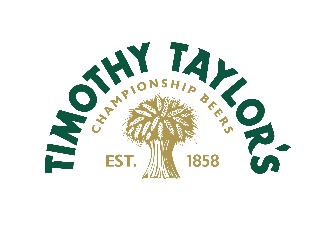 Timothy Taylor’s Pub EstateTaylor’s on the GreenJob DescriptionJob details and purpose: We are looking for a well-organised and motivated individual to assist our chefs with washing up, cleaning and generally maintaining a tidy kitchen.16+ only. You do not need to have any previous experience or skills, although these are desirable, as you will be trained on the job.At Timothy Taylor’s we operate a small but select group of sites across Yorkshire and have a great ethos from promoting from within. Most of our management teams, and current General Managers have progressed through the company, and it is something we take great pride in and look to continue.The successful candidate will be rewarded with salary of £7.63+ per hour minimum dependent on age, a share of tips, discount on both food and drink and work within an exciting, new, and modern town centre pub.Shift pattern will be dictated by the needs of the business and hours are flexible.If you would like to join our friendly team and have the desire to further strengthen our reputation, then please: Forward a CV and covering letter to the Taylor’s on the Green General Manager, at info@taylorsonthegreen.co.ukPost: Kitchen PorterReports to: Taylor’s on the Green General ManagerLocation:Taylor’s on the GreenChurch GreenKeighleyBD21 5HTDate: 21 July 2022Deadline for application: Dependent on applications receivedEmail: info@taylorsonthegreen.co.uk